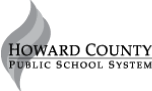 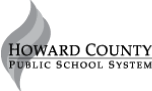 Teacher notes:Fluently add and subtract within 100 using strategies based on place value, properties of operations, and/or the relationship between addition and subtraction.Students who demonstrate full mastery can use base ten blocks to accurately solve 71 - 34.When subtracting the ones, some students may subtract 4 – 1, instead of regrouping to get 11 – 4.  Also, some students may forget to change the 7 tens to 6 tens.Adapted from Van de Walle, J. (2004) Elementary and Middle School Mathematics: Teaching Developmentally. Boston: Pearson Education, 65